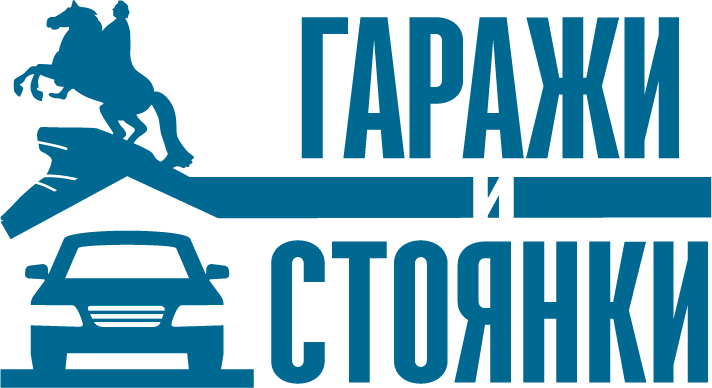 Общество с ограниченной ответственностью «Гаражи и Стоянки» (ООО «Гаражи и Стоянки»)Генеральный директор – Шарлаев Сергей БорисовичЮридический адрес: 195027, г. Санкт-Петербург, пр. Энергетиков, д. 9, лит. А, пом. 8-Н, оф. 6 ОГРН 1197847242966ИНН 7806567800КПП 780601001 СЕВЕРО-ЗАПАДНЫЙ БАНК ПАО СБЕРБАНК г. Санкт-Петербург р/с 40702810355000004025к/с 30101810500000000653 БИК 044030653ОКПО 42639064